KA219Strategic Partnership Project for Schools only 2016-2018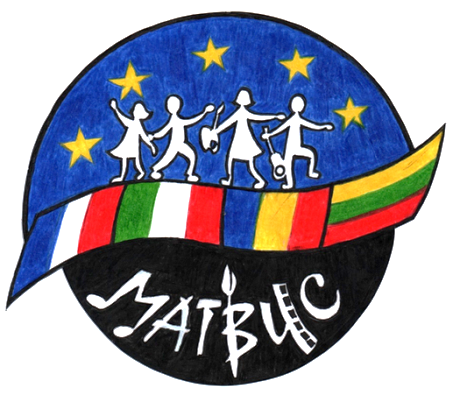 “Making Art Together Brings Us Closer”Mobility C2                    CLUJ  NAPOCA             May 18-24 2017                                                                           Evaluation FormA. Say with a few words how the project – and the meeting in Cluj – has improved:1- Your knowledge of Europe and its artists2- Your knowledge of Land Art or Ceramics3- Your self-confidence and creativity4- Your European citizenshipB. How many hours a week do you make Art – at school or elsewhere?  Which Art(s)?          C. Leave us any other free comments about the second meeting in Cluj Napoca:                                                                                         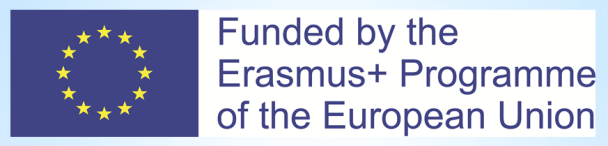 Thank you for your cooperation.